                                		               Touring Entry Form: Saturday and/or Sunday                               NO Motorcycles, SUVs, Trucks or VansThis is not a race. All rules must be followed! Driver must have a valid drivers license.All Drivers touring must sign a VSCDA Waiver, complete entry form, pay fee and get a touring wrist band.All passengers must also sign a VSCDA waiver and get a touring wrist band; Parents must sign for minor children.Only the person wearing the Driver’s wrist band may drive. Again, No one, drivers or passengers will be allowed out on the track without a touring wrist band.Touring Drivers Meeting is MANDATORY! See event schedule for time.  The meetings will be held in the middle of the garage by Tech.ALL ENTRANTS PLEASE READ AND SIGNNOTE: VSCDA reserves the right to accept or reject any entry. Receipt of an event entry form, invitation or advertisement, or the submission of an entry form with payment DOES NOT constitute acceptance by the VSCDA.In submitting an event entry, the entrant1.   Agrees to accept responsibility for the vehicle entered at all times during the event.2.   Agrees to accept responsibility for the condition of the vehicle with regards to safety.3.   Agrees that the entrant, owners and driver will cooperate with the VSCDA, its Officers, theDrivers Committee, the Event Chairs and all other race officials.4.   Agrees to abide by the VSCDA By-Laws and all VSCDA rules and regulations pertaining to the running of the event,all track regulations, and any special rules and regulations established to cover the event. Unacceptable driving behavior on the track will result in removal from the track and from the Road America grounds.5.   Renounces the right to any recourse to arbitration or tribunal except as provided for in the VSCDA By-Laws, andspecifically covenants and agrees not to file any suit or legal proceeding, either in law or equity regarding any action of the VSCDA, its Officers, the Drivers Committee, Event Chairs or other race official or worker, and further agrees to the assessment of attorney fees, costs or expenses incurred by the VSCDA, its Officers, Directors and agents as the result of any suits or proceedings.PUBLICITY RELEASE: The Entrant or driver hereby agrees to permit VSCDA the use of their voice and likeness for news, publicity and feature use including radio, TV and printed media and further stipulate that no prior agreement with any sponsor or other person is in conflict with this agreement.I HEREBY STATE THAT I HAVE READ AND UNDERSTAND THE CONTENTS OF THIS ENTRY FORM, THAT BY MY SIGNATURE BELOW, I ACCEPT ALL OF THE CONDITIONS SET FORTH IN IT AND AGREE TO ITS TERMS AND CONDITIONS.Touring InstructionsRegistration - All touring entrants must register at VSCDA registration. Complete the entry form, sign the VSCDA waiver and pay the streetcar fee. (Racing car drivers and track workers must complete the entry form and sign the waiver. They do not have to pay a fee. Track workers will take care of registration at their morning meeting prior to the start of the racing schedule.) If you have pre-registered you must still sign the waiver and get your wristband. The Touring - Drive the racecourse in your vintage or modern car in company with similar vehicles. (No motorcycles, SUVs, trucks or vans.) Passengers are allowed. Registration must be completed prior to the touring session. All streetcar drivers must attend the mandatory drivers meeting to receive their touring wristbands. A valid driver’s license is required and will be verified. The driver and all passengers must wear seatbelts. See the event schedule and listen for announcements for times. The length of the touring is usually 50 minutes but cannot be guaranteed due to the fluid nature of racing events. The pace car(s) and starter will be used to control touring sessions. You may not pass the pace car unless waved or pointed to pass by the driver. You may not pass other cars unless waved or pointed by. Top speed is 55 MPH. Passing is not allowed except on the straights. The pass should be completed before the braking zone markers. Cars should proceed single file through all turns. Minors will be in cars. Help protect them by following the rules. The location of cars lining up for touring will be announced at the track.Passengers in Touring Cars - No child may be held as a “babe in arms” nor be allowed to ride in a removable child’s car seat during touring. The child must be large enough to see over the dashboard of the touring car and be safely secured by the touring car’s seat belts. Passengers in Race Cars - Like the driver, all passengers in race cars must be belted in. If there is a full safety harness for the passenger, use it. In all race cars, the driver and passengers must wear a helmet. Children must be large enough to see over the dashboard. Race Car Drivers - Although race car drivers are exempt from attending the mandatory Touring Meeting, they need to get a touring band at registration, as well as read the Touring Instructions. A reminder—this is Touring, not a Test and Tune or warm-up session. Violating the rules or spirit of Touring may not only result in removal from Touring but also dismissal from the balance of your race weekend.Guidelines for Touring SafetyVSCDA is not responsible for the mechanical or electrical condition of your vehicle. By signing the entry form you acknowledge that it is 100% your responsibility that your vehicle is capable of operating safely at normal interstate highway speeds. We recommend you check the following:At a minimum the following items should be attended to prior to participating in a touring session: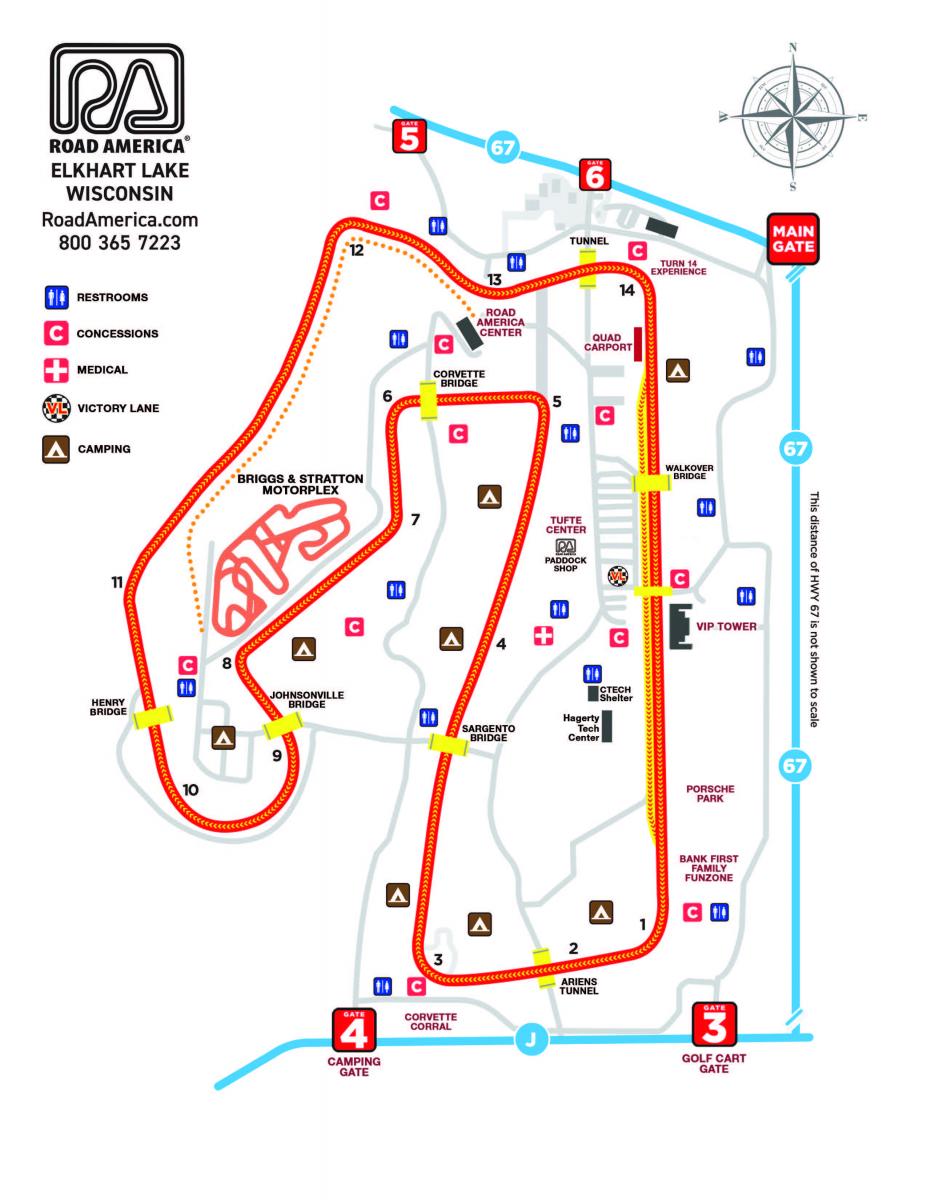 DriverAddressCity/ProvinceState/Country                                                                                    Zip   	                                                                                    Zip   	                                                                                    Zip   	                                                                                    Zip   	Home PhoneCar Year   	Car Year   	Make     	Model                         Color     	Check Box(es)Check Box(es)□  Saturday Touring $35□  Sunday Touring $35Entrant/Driver SignatureDateDriver’s License #:State: Expiration:  FOR OFFICE USE ONLYAmount Enclosed:                                 Cash, Check # or CC:  	Worker:  	1.Hub caps must be removed5.Engine, hoses and seat belts inspected2.Lug nuts must be tight6.Soft tops totally secured (up or down)3.Brake lights must be operational7.All body panels secured4.Brake fluid levels should be adequate8.Do not over fill gas tank